                                                                БЛАНК ОТВЕТОВ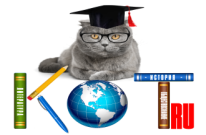 ДАННЫЕ УЧАСТНИКА (ОБЯЗАТЕЛЬНО ЗАПОЛНИТЬ):ОТВЕТЫ:*Примечание: в заданиях на соответствие проставляйте цифры и буквы следующим образом: 1-А, 2-Б и т.д.Заполненный БЛАНК ОТВЕТОВ необходимо отправить на электронный адрес: ruskotru@yandex.ruНазвание олимпиады (конкурса, викторины)«ВОСПИТАНИЕ РЕБЕНКА»ФИО участникаКласс/группаУчебное заведение, город (д/с, школа, ССУЗ) ФИО преподавателя-организатораДолжность преподавателяАдрес электронной почты участника конкурсаАдрес электронной почты преподавателяНомер заданияНомер задания1112123134145156167178189191020